.Start on VocalsRight & Left Toe Strut, Rock Step ½ Turn Right,Step ½ Turn Right Step, Side Rock CrossRight Grape Vine ,Side Rock Cross , Weave RightSide Clap Side Clap Side Rock Cross X 2Full Rumba Box Side Chasse Sailor ¼ Turn LeftStart OverDrinks On Me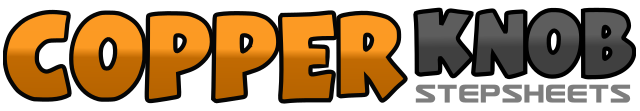 .......Count:64Wall:4Level:Beginner.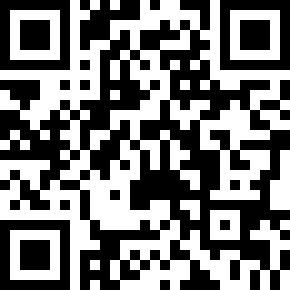 Choreographer:Rob Fowler (ES) - June 2008Rob Fowler (ES) - June 2008Rob Fowler (ES) - June 2008Rob Fowler (ES) - June 2008Rob Fowler (ES) - June 2008.Music:Get My Drink On - Toby KeithGet My Drink On - Toby KeithGet My Drink On - Toby KeithGet My Drink On - Toby KeithGet My Drink On - Toby Keith........1,4Step Right Toe Forward Place Heel, Left Toe Forward Place Heel5,8Rock Forward Right ,Rock Back Left, Make ½ Turn Right On Right, Hold9,12Step For Left, Make ½ Turn Right, Step For Left , Hold13,16Rock Right To Right Side, Recover To Left, Cross Right Over Left, Hold17,20Step Left To Left Side, Hold ,Step Right Behind Left, Hold21,24Step Left To Left Side, Hold , Step Right Over Left, Hold25,28Rock Left To Left Side, Recover To Right ,Cross Left Over Right Hold29,32Step Right To Right Side, Step Left Behind Right, Step Right To Right Side, Cross Left Over Right33,34Step Right To Right Side, Toch Left Next To Right Clap35,36Step Left To Left Side, Touch Right Next To Left Clap37,40Step Righr To Right Side, Recover To Left, Cross Right Over Left ,Hold41,48Repeat 33, 40 Starting On Opposite Foot49,52Step Right To Right Side, Step Left Next To Right,Step Back Right, Hold53,56Step Left To Left Side, Step Right Next To Left, Step For Right, Hold57,60Step Right To Right Side, Step Left Next To Right, Step Right To Right, Hold61,64Step Left Behind Right, Step Right To Right Side, Make ¼ Turn Right, Hold